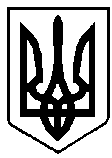 УКРАЇНАВИКОНАВЧИЙ КОМІТЕТ вараської МІСЬКОЇ РАДИРІВНЕНСЬКОЇ ОБЛАСТІМайдан Незалежності 1, м.Вараш, 34400,  тел. /факс (03636) 2-45-19e-mail: rada@varash.rv.gov.ua  Код ЄДРПОУ 03315879П Р О Т О К О Л   № 8засідання  виконавчого  комітету 							      Від 24 липня 2019 року							Засідання розпочалося о 10.00 год.							Засідання закінчилося  о 11.45 год.	 					                Мала зала засіданьПрисутні  на  засіданні члени виконкому:1. Анощенко С.І. – міський голова, вів засідання2. Бірук Б.І.     3. Зубрецька Н.О.     4. Когут О.С.     5. Коровкін В.О.     6.Коцюбинський О.В.7. Мензул О.П.8. Мушик С.В.9. Назарчук Л.М.Відсутні: Зосимчук А.П.Решетицький С.А.Хондока Р.В.Взяли участь у засіданні:О.Базелюк	- начальник відділу організаційної роботи  та загальних питань виконавчого комітетуА.Ільїна		- начальник служби у справах дітей виконавчого комітетуО.Колбун		- в.о. начальника відділу майна комунальної власності міста  			виконавчого комітетуН.Колесінська	- головний спеціаліст управління містобудування, архітектури та капітального  будівництва виконавчого комітетуО.Корень               - начальник управління освіти виконавчого комітетуР.Коцюбайло         - начальник відділу «Центр надання адміністративних                                   послуг» виконавчого комітетуР.Ляскун               - заступник начальника відділу економіки виконавчого 				комітетуПрисутні на засіданні:Л.Антонюк	- начальник відділу реєстрації виконавчого комітету В.Гавришкевич	- головний спеціаліст відділу НС та ЦЗН виконавчого комітетуТ.Гнатюк	- фахівець із соціальної роботи Вараського МЦСССДМІ. Жук 	- кореспондент ТРК «Енергоатом»В. Келлер	- директор КП «БТІ» м.ВарашО. Масечко		- начальник електротехнічної служби КМКПЛ.Павлусь	- головний спеціаліст відділу організаційної роботи  та              загальних питань виконавчого комітетуС.Пашко	- директор Вараського МЦСССДМН.Талах	- фахівець із соціальної роботи Вараського МЦСССДМВ.Тацюк		- начальник фінансового управління виконавчого комітетуО.Устич		- головний інженер Кузнецовського міського комунального 			підприємстваГромадяни, які запрошені на розгляд питань із соціально-правового захисту прав дітейПОРЯДОК ДЕННИЙ:1. Про роботу зі зверненнями громадян у виконавчому комітеті Вараської міської ради за І півріччя  2019 року (№168 від 18.047.2019).2. Про надання грошової компенсації за придбання шкільної та спортивної форми дітям-сиротам, позбавленим батьківського піклування, які навчаються у закладах загальної середньої освіти (№163 від 04.07.2019).3. Про квартирний облік  (№164 від 17.07.2019).4. Про зняття з квартирного обліку (№165 від 17.07.2019).5. Про надання жилого приміщення  (№166 від 17.07.2019).	6. Про розподіл вивільненого житла (№167 від 17.07.2019).	7. Про реєстрацію права комунальної власності на нежитлове приміщення   за адресою:   м.Вараш,    мікрорайон   Вараш, буд.44 (№169 від 22.07.2019).	8. Про реєстрацію права комунальної власності на нежитлове приміщення   за адресою:   м.Вараш,    мікрорайон   Вараш, буд.44 (№ від 22.07.2019).	9. Про реєстрацію права комунальної власності на нежитлове приміщення за адресою: м.Вараш, мікрорайон Вараш, буд.44 (№171 від 22.07.2019).       10. Про реєстрацію права комунальної власності на нежитлове приміщення за адресою: м.Вараш, мікрорайон Вараш, буд.44 (№172 від 22.07.2019).       11. Про реєстрацію права комунальної власності на нежитлове приміщення за адресою: м.Вараш, мікрорайон Вараш, буд.44	(№173 від  22.07.2019).       12. Про реєстрацію права комунальної власності на нежитлове приміщення за адресою: м.Вараш, мікрорайон Вараш, буд.40 (№177 від  22.07.2019).       13. Про реєстрацію права комунальної власності на нежитлове приміщення за адресою: м.Вараш, мікрорайон Вараш, буд.40 (№178 від 22.07.2019).      14. Про реєстрацію права комунальної власності на нежитлове приміщення за адресою: м.Вараш, мікрорайон Вараш, буд.40	    (№179 від  22.07.2019).      15. Про реєстрацію права комунальної власності на нежитлове приміщення за адресою: м.Вараш, мікрорайон Вараш, буд.40           (№180 від  22.07.2019).     16. Про реєстрацію права комунальної власності на нежитлове приміщення за адресою: м.Вараш, мікрорайон Вараш, буд.40       (№181 від  22.07.2019).     17. Про реєстрацію права комунальної власності на нежитлове приміщення за адресою: м.Вараш, мікрорайон Вараш, буд.40       (№182 від  22.07.2019).     18. Про затвердження висновку щодо доцільності позбавлення батьківських прав громадянина Ігнатенка В.В.  (№ 174 від 2.07.2019).     19. Про затвердження висновку щодо доцільності позбавлення батьківських прав громадян Макарчук К.В., Макарчука В.В. (№175 від  22.07.2019).     20. Про затвердження висновку щодо доцільності позбавлення батьківських прав громадян Герштун В.П., Герштуна Ю.В. (№176 від  22.07.2019).Голосували за основу: за – 8; проти – 0; утримались – 0.Анощенко С.І., міський голова, за пропозицією керівників відділів та управлінь, запропонував внести до порядку денного додаткові  питання та розглянути їх перед питаннями соціально-правового захисту прав дітей: 1. Про затвердження Положення про комітет забезпечення доступності осіб з інвалідністю та інших маломобільних груп населення до об’єктів соціальної та інженерно-транспортної інфраструктури та персонального складу комітету  (№116  від  21.05.2019).Голосували за пропозицію: за – 8; проти – 0; утримались – 0.2. Про затвердження переліку об’єктів (заходів), які фінансуються у 2019 році за рахунок субвенції з державного бюджету місцевим бюджетам на здійснення заходів щодо соціально-економічного розвитку окремих територій  (№183 від  23.07.2019).Голосували за пропозицію: за – 8; проти – 0; утримались – 0.3. Про виділення коштів з резервного фонду міського бюджету  (№ 184 від  24.07.2019).     Голосували за пропозицію: за – 8; проти – 0; утримались – 0.ВИРІШИЛИ: внести додаткові  питання до порядку денного.Голосували за порядок денний в цілому: за–8; проти–0; утримались–0.  	На засіданні виконавчого комітету з’явився член виконавчого комітету Назарчук Л.М.СЛУХАЛИ: 1. Про роботу зі зверненнями громадян у виконавчому комітеті                    Вараської міської ради за І півріччя  2019 рокуДоповідала: Р.Коцюбайло, начальник відділу «Центр надання адміністративних послуг» виконавчого комітетуВИСТУПИВ: Б.БірукГолосували: за – 9; проти – 0; утримались – 0.ВИРІШИЛИ: рішення №166  додається.СЛУХАЛИ: 2. Про надання грошової компенсації за придбання шкільної та спортивної форми дітям-сиротам, позбавленим батьківського піклування, які навчаються у закладах загальної середньої освітиДоповідала: О.Корень, начальник управління освіти  виконавчого комітетуВИСТУПИЛИ: Н. Зубрецька, В.Коровкін, А.ІльїнаГолосували: за – 9; проти – 0; утримались – 0.ВИРІШИЛИ: рішення №167  додається.СЛУХАЛИ: 3. Про квартирний облікДоповідав: С.Анощенко, міський головаГолосували: за – 9; проти – 0; утримались – 0.ВИРІШИЛИ: рішення №168  додається.СЛУХАЛИ: 4. Про зняття з квартирного облікуДоповідав: С.Анощенко, міський головаГолосували: за – 9; проти – 0; утримались – 0.ВИРІШИЛИ: рішення №169  додається.СЛУХАЛИ: 5.Про надання жилого  приміщення	Доповідав: С.Анощенко, міський головаГолосували: за – 9; проти – 0; утримались – 0.ВИРІШИЛИ: рішення №170  додається.СЛУХАЛИ:  6. Про розподіл вивільненого житлаДоповідав: С.Анощенко, міський головаГолосували: за – 9; проти – 0; утримались – 0.ВИРІШИЛИ: рішення №171  додається.СЛУХАЛИ: 7. Про реєстрацію права комунальної власності на нежитлове приміщення за адресою: м.Вараш, мікрорайон Вараш, буд.44Доповідала: О.Колбун,  в.о.начальника  відділу майна комунальної власності міста виконавчого комітетуГолосували за основу: за – 8; проти – 0; утримались – 1.ВИСТУПИЛИ: В.Коровкін, Л.Назарчук, О.Базелюк, С.Анощенко, який запропонував внести зміни в рішення, а саме: в назві рішення, після слів «буд.44»,  зазначити номер приміщення 101.Голосували за пропозицію: за – 8; проти – 0; утримались – 1.Голосували за рішення в цілому: за – 8; проти – 0; утримались – 1.ВИРІШИЛИ: рішення №172 додається.СЛУХАЛИ: 8. Про реєстрацію права комунальної власності на нежитлове                         приміщення за адресою: м.Вараш, мікрорайон Вараш, буд.44Доповідала: О.Колбун,  в.о.начальника  відділу майна комунальної власності міста виконавчого комітетуГолосували за основу: за – 8; проти – 0; утримались – 1.ВИСТУПИВ: С.Анощенко, який запропонував внести зміни в рішення, а саме: в назві рішення, після слів «буд.44»,  зазначити номер приміщення 102.Голосували за пропозицію: за – 8; проти – 0; утримались – 1.Голосували за рішення в цілому: за – 8; проти – 0; утримались – 1.ВИРІШИЛИ: рішення №173 додається.СЛУХАЛИ:  9. Про реєстрацію права комунальної власності на нежитлове                          приміщення за адресою: м.Вараш, мікрорайон Вараш, буд.44Доповідала: О.Колбун,  в.о.начальника  відділу майна комунальної власності міста виконавчого комітетуГолосували за основу: за – 8; проти – 0; утримались – 1.ВИСТУПИВ: С.Анощенко, який запропонував внести зміни в рішення, а саме: в назві рішення, після слів «буд.44»,  зазначити номер приміщення 103.Голосували за пропозицію: за – 8; проти – 0; утримались – 1.Голосували за рішення в цілому: за – 8; проти – 0; утримались – 1.ВИРІШИЛИ: рішення №174 додається.СЛУХАЛИ: 10. Про реєстрацію права комунальної власності на нежитлове                           приміщення за адресою: м.Вараш, мікрорайон Вараш, буд.44Доповідала: О.Колбун,  в.о.начальника  відділу майна комунальної власності міста виконавчого комітетуГолосували за основу: за – 8; проти – 0; утримались – 1.ВИСТУПИВ: С.Анощенко, який запропонував внести зміни в рішення, а саме: в назві рішення, після слів «буд.44»,  зазначити номер приміщення 105.Голосували за пропозицію: за – 8; проти – 0; утримались – 1.Голосували за рішення в цілому: за – 8; проти – 0; утримались – 1.ВИРІШИЛИ: рішення №175 додається.СЛУХАЛИ: 11. Про реєстрацію права комунальної власності на нежитлове                           приміщення за адресою: м.Вараш, мікрорайон Вараш, буд.44Доповідала: О.Колбун,  в.о.начальника  відділу майна комунальної власності міста виконавчого комітетуГолосували за основу: за – 8; проти – 0; утримались – 1.ВИСТУПИВ: С.Анощенко, який запропонував внести зміни в рішення, а саме: в назві рішення, після слів «буд.44»,  зазначити номер приміщення 106.Голосували за пропозицію: за – 8; проти – 0; утримались – 1.Голосували за рішення в цілому: за – 8; проти – 0; утримались – 1.ВИРІШИЛИ: рішення №176 додається.	Засідання залишив член виконавчого комітету Мензул О.П. СЛУХАЛИ: 12. Про реєстрацію права комунальної власності на нежитлове                           приміщення за адресою: м.Вараш, мікрорайон Вараш, буд.40Доповідала: О.Колбун,  в.о.начальника  відділу майна комунальної власності міста виконавчого комітетуГолосували за основу: за – 7; проти – 0; утримались – 1.ВИСТУПИВ: С.Анощенко, який запропонував внести зміни в рішення, а саме: в назві рішення, після слів «буд.40»,  зазначити номер приміщення 101.Голосували за пропозицію: за – 7; проти – 0; утримались – 1.Голосували за рішення в цілому: за – 7; проти – 0; утримались – 1.ВИРІШИЛИ: рішення №177 додається.СЛУХАЛИ:  13. Про реєстрацію права комунальної власності на нежитлове                            приміщення за адресою: м.Вараш, мікрорайон Вараш, буд.40Доповідала: О.Колбун,  в.о.начальника  відділу майна комунальної власності міста виконавчого комітетуГолосували за основу: за – 8; проти – 0; утримались – 0.ВИСТУПИЛИ: В.Коровкін, В.Келлер, С.Анощенко, який запропонував внести зміни в рішення, а саме: в назві рішення, після слів «буд.40»,  зазначити номер приміщення 102.Голосували за пропозицію: за – 8; проти – 0; утримались – 0.Голосували за рішення в цілому: за – 8; проти – 0; утримались – 0.ВИРІШИЛИ: рішення №178 додається.СЛУХАЛИ:  14. Про реєстрацію права комунальної власності на нежитлове                            приміщення за адресою: м.Вараш, мікрорайон Вараш, буд.40Доповідала: О.Колбун,  в.о.начальника  відділу майна комунальної власності міста виконавчого комітетуГолосували за основу: за – 8; проти – 0; утримались – 0.ВИСТУПИВ: С.Анощенко, який запропонував внести зміни в рішення, а саме: в назві рішення, після слів «буд.40»,  зазначити номер приміщення 103.Голосували за пропозицію: за – 8; проти – 0; утримались – 0.Голосували за рішення в цілому: за – 8; проти – 0; утримались – 0.ВИРІШИЛИ: рішення №179 додається.СЛУХАЛИ: 15. Про реєстрацію права комунальної власності на нежитлове                           приміщення за адресою: м.Вараш, мікрорайон Вараш, буд.40Доповідала: О.Колбун,  в.о.начальника  відділу майна комунальної власності міста виконавчого комітетуГолосували за основу: за – 8; проти – 0; утримались – 0.ВИСТУПИВ: С.Анощенко, який запропонував внести зміни в рішення, а саме: в назві рішення, після слів «буд.40»,  зазначити номер приміщення 104.Голосували за пропозицію: за – 8; проти – 0; утримались – 0.Голосували за рішення в цілому: за – 8; проти – 0; утримались – 0.ВИРІШИЛИ: рішення №180 додається.СЛУХАЛИ:  16. Про реєстрацію права комунальної власності на нежитлове                            приміщення за адресою: м.Вараш, мікрорайон Вараш, буд.40Доповідала: О.Колбун,  в.о.начальника  відділу майна комунальної власності міста виконавчого комітетуГолосували за основу: за – 8; проти – 0; утримались – 0.ВИСТУПИВ: С.Анощенко, який запропонував внести зміни в рішення, а саме: в назві рішення, після слів «буд.40»,  зазначити номер приміщення 105.Голосували за пропозицію: за – 8; проти – 0; утримались – 0.Голосували за рішення в цілому: за – 8; проти – 0; утримались – 0.ВИРІШИЛИ: рішення №181 додається.СЛУХАЛИ: 17. Про реєстрацію права комунальної власності на нежитлове                           приміщення за адресою: м.Вараш, мікрорайон Вараш, буд.40Доповідала: О.Колбун,  в.о.начальника  відділу майна комунальної власності міста виконавчого комітетуГолосували за основу: за – 8; проти – 0; утримались – 0.ВИСТУПИВ: С.Анощенко, який запропонував внести зміни в рішення, а саме: в назві рішення, після слів «буд.40»,  зазначити номер приміщення 106.Голосували за пропозицію: за – 8; проти – 0; утримались – 0.Голосували за рішення в цілому: за – 8; проти – 0; утримались – 0.ВИРІШИЛИ: рішення №182 додається.СЛУХАЛИ: 18. Про затвердження Положення про комітет забезпечення доступності осіб з інвалідністю та інших маломобільних груп населення до об’єктів соціальної та інженерно-транспортної інфраструктури та персонального складу комітету   Доповідала:  Н.Колесінська, головний спеціаліст управління  містобудування, архітектури та капітального будівництва виконавчого комітетуВИСТУПИВ: С.АнощенкоГолосували: за – 8; проти – 0; утримались – 0.ВИРІШИЛИ: рішення №183 додається.	З’явився на засіданні член виконавчого комітету Мензул О.П. СЛУХАЛИ: 19. Про затвердження переліку об’єктів (заходів), які фінансуються у 2019 році за рахунок субвенції з державного бюджету місцевим бюджетам на здійснення заходів щодо соціально-економічного розвитку окремих територій  Доповідала:  О.Корень, начальник управління освіти виконавчого комітетуГолосували за основу: за – 9; проти – 0; утримались – 0.ВИСТУПИЛИ: Н.Зубрецька, В.Коровкін, Л.Назарчук, С.Анощенко, який запропонував внести в рішення такі зміни: преамбулу рішення доповнити словами: «розпорядження Кабінету Міністрів України від 10.07.2019 №500-р «Деякі питання розподілу у 2019 році субвенції з державного бюджету місцевим бюджетам на здійснення заходів щодо соціально-економічного розвитку окремих територій»;Голосували за пропозицію: за – 9; проти – 0; утримались – 0.в пункті 1 рішення слова «для 1-х класів» замінити словами «для 2-х класів»;Голосували за пропозицію: за – 9; проти – 0; утримались – 0.доповнити рішення пунктом 2 такого змісту: «Затвердити об’єкт (захід), який буде фінансуватись у 2019 році за рахунок субвенції з державного бюджету місцевим бюджетам на здійснення заходів щодо соціально-економічного розвитку окремих територій, згідно об’єкту (заходів): «Встановлення освітлення на входах в житлові будинки по мікрорайону Будівельників» на суму 200 000 грн.» та, відповідно, пункт 2 вважати пунктом 3;Голосували за пропозицію: за – 9; проти – 0; утримались – 0.Голосували за рішення в цілому: за – 9; проти – 0; утримались – 0.ВИРІШИЛИ: рішення №184 додається.СЛУХАЛИ: 20. Про виділення коштів з резервного фонду міського бюджету  Доповідала:  Р.Ляскун, заступник начальника відділу економіки виконавчого комітетуГолосували за основу: за – 8; проти – 0; утримались – 1.ВИСТУПИЛИ: С.Анощенко, Н.Зубрецька, В.Коровкін, О.Устич, Б.Бірук, О.Мензул, який запропонував доповнити рішення пунктом такого змісту: «Кузнецовському міському комунальному підприємству опублікувати на офіційному вебсайті Вараської міської ради та її виконавчого комітету інформацію стосовно проведення переговорних процедур з потенційними постачальниками обладнання та виконавцями монтажних робіт. Оперативно інформувати про хід виконання робіт» та пункт 6 вважати пунктом 7.Голосували за пропозицію: за – 8; проти – 0; утримались – 1.Голосували за рішення в цілому: за – 8; проти – 0; утримались – 1.ВИРІШИЛИ: рішення №185 додається.СЛУХАЛИ: 21. Про затвердження висновку щодо доцільності позбавлення батьківських прав громадянина Ігнатенка В.В.Доповідала:  А.Ільїна, начальник служби у справах дітей виконавчого комітетуВИСТУПИЛА: Ігнатенко О.О. (мама)Голосували: за – 9; проти – 0; утримались – 0.ВИРІШИЛИ: рішення №186 додається.СЛУХАЛИ: 22. Про затвердження висновку щодо доцільності позбавлення батьківських прав громадян Макарчук К.В., Макарчука В.В.Доповідала:  А.Ільїна, начальник служби у справах дітей виконавчого комітетуВИСТУПИЛИ: С.Анощенко, Т.Гнатюк, В.Коровкін, Макарчук В.М.(дід), Макарчук Л.С.(баба).Голосували: за – 9; проти – 0; утримались – 0.ВИРІШИЛИ: рішення №187 додається.СЛУХАЛИ: 23. Про затвердження висновку щодо доцільності позбавлення батьківських прав громадян Герштун В.П., Герштуна Ю.В. Доповідала: А.Ільїна, начальник служби у справах дітей виконавчого комітетуВИСТУПИЛИ: Т.Гнатюк, Герштун В.П., Герштун Ю.В., О.Когут, С.Анощенко, який запропонував перенести розгляд даного питання на наступне засідання виконавчого комітету.Голосували за пропозицію: за – 9; проти – 0; утримались – 0.ВИРІШИЛИ: розглянути дане питання на наступному засіданні виконавчого комітету.Міський голова						С.Анощенко